Publicado en Valencia el 21/04/2017 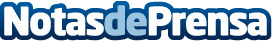 eSports Playmakers retransmitirá en exclusiva la LCK de League of Legends La compañía de eSports estrena estudios de grabación y producción para crear y retransmitir contenidos relacionados con los deportes electrónicos. Además de emitir en exclusiva y en castellano la liga coreana, darán cobertura de importantes competiciones internacionales como las finales de la LCS norteamericanas, además de otros programas y contenidos de producción propia

Datos de contacto:Ziran637730114Nota de prensa publicada en: https://www.notasdeprensa.es/esport-playmakers-retransmitira-en-exclusiva Categorias: Juegos Entretenimiento E-Commerce Otros deportes Gaming http://www.notasdeprensa.es